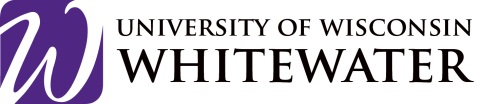 Department of Social Work - Field ProgramSTUDENT FIELD EVALUATION Name of Student:	Date:Student ID#:	Evaluation Period:	Midterm	FinalFaculty Field Liaison:	Hours Completed to Date: 	/480Agency Name:	Field Instructor Name:Agency Address:For Office Use Only: CSWE Field Placement Category:Background: The Council on Social Work Education (CSWE), the accrediting body on social work education, requires bachelor’s level social work (BSW) students demonstrate competency in 9 areas. Associated with these competencies is a set of 31 behaviors. The social work field placement is an area in which the student is expected to demonstrate competency of the behaviors. To ensure the student develops the requisite behaviors, field supervisors are asked to evaluate the student at the mid-point and final week of the field.DirectionsPlease reflect back over the evaluation period and evaluate the extent to which the competencies have been met, using the 5-point rating scale indicated below (1=poor to 5=excellent). Indicate your response by placing an “x” in the box  that corresponds to the observed behavior listed in the second column labeled assessed indicators.  For each competency area, compute the Mean Score by summing all items for each behavior that received a numeric score (1 – 5) and dividing by the number of items that were scored.  Please include comments for items that were marked N.O. Feel free to include additional comments that support ratings in the competency areas. Where the word client or clients is used, it is meant to represent, groups, communities, organizations.  Mean Score in Competencies should be completed by the Field Instructor. Competency 1: Demonstrate Ethical and Professional BehaviorComments:      Competency 2: Engage Diversity and Difference in PracticeComments:      Competency 3: Advance Human Rights and Social, Economic & Environmental JusticeComments:      Competency 4: Engage in Practice-informed Research and Research-informed Practice	Comments:      Competency 5: Engage in Policy PracticeComments:      Competency 6:  Engage with Individuals, Families, Groups, Organizations, and CommunitiesComments:       Competency 7:  Assess Individuals, Families, Groups, Organizations, and CommunitiesComments:      Competency 8: Intervene with Individuals, Families, Groups, Organizations, and CommunitiesComments:      Competency 9: Evaluate Practice with Individuals, Families, Groups, Organizations, and CommunitiesComments:      Overall EvaluationEvaluation Period:	 Midterm   	  Final	Comments:      Agency Field Instructor Name: 	Date: Signature of Agency Field Instructor: ******************************************************************************************************************~ This section to be completed by the student ~My field instructor and faculty field liaison have discussed this evaluation with me, and I have received a copy.  Please check level of agreement. 	I agree with the evaluation		I do not agree with evaluation*	Comments:      Student Name: 	Date: Signature of Student: *If the student disagrees with the evaluation she/he should state that disagreement in writing and submit a copy to both the agency Field Instructor and the Faculty Field Liaison.  The disagreement should be specific and should also relate to items included in this evaluation.******************************************************************************************************************~ This section to be completed by the Faculty Field Liaison ~I have discussed the student’s performance with all parties.  Each part has received a copy of the evaluation.  I am in the following level of agreement. 	I agree with the evaluation		I do not agree with evaluation*	Comments:      Faculty Field Liaison Name: 	Date: Signature of Faculty Field Liaison: RatingCategoriesDefinition of Categories1PoorThe student is functioning significantly below expectations for students in this area.2FairThe student is functioning somewhat below expectations for students in this area.3GoodThe student has met the expectations for students in this area.4Very GoodThe student is functioning somewhat above expectations for students in this area.5Excellent The student has excelled in this area.N.O.Not ObservedDid not observe the practice behavior.  Student did not have the opportunity to demonstrate competence in this area. (Do not include in mean score)BehaviorSpecified by CSWEAssessed Indicators1Poor2Fair3Good4Very Good5ExcellentN.O.Not ObservedMake ethical decisions by applying the standards of the NASW Code of Ethics, relevant laws and regulations, models for ethical decision-making, ethical conduct of research, and additional codes of ethics as appropriate to contextEmploy ethical decision making when working with clients.Make ethical decisions by applying the standards of the NASW Code of Ethics, relevant laws and regulations, models for ethical decision-making, ethical conduct of research, and additional codes of ethics as appropriate to contextAdhere to agency policies.Make ethical decisions by applying the standards of the NASW Code of Ethics, relevant laws and regulations, models for ethical decision-making, ethical conduct of research, and additional codes of ethics as appropriate to contextConsider state or federal laws when working with clients.Use reflection and self-regulation to manage personal values and maintain professionalism in practice situationsShow personal reflection through areas such as supervision meetings or daily logs. Use reflection and self-regulation to manage personal values and maintain professionalism in practice situationsCorrect practice mistakes once they are recognized. Demonstrate professional demeanor in behavior; appearance; and oral, written, and electronic communicationDemonstrate professional social work behavior.Demonstrate professional demeanor in behavior; appearance; and oral, written, and electronic communicationDress appropriately for the professional social work environment.Demonstrate professional demeanor in behavior; appearance; and oral, written, and electronic communicationAct professionally when verbally communicating with clients.Demonstrate professional demeanor in behavior; appearance; and oral, written, and electronic communication Act professionally when verbally communicating with other professionals.Demonstrate professional demeanor in behavior; appearance; and oral, written, and electronic communicationDemonstrate professionalism when using non-verbal communication with clients.Demonstrate professional demeanor in behavior; appearance; and oral, written, and electronic communication Demonstrate professionalism when using non-verbal communication with other professionals.Use technology ethically and appropriately to facilitate practice outcomesDemonstrate basic competency in word processing programs.Use technology ethically and appropriately to facilitate practice outcomesUse technology effectively to facilitate positive practice outcomes.Use technology ethically and appropriately to facilitate practice outcomesDemonstrate professionalism when using technology, such as cell phone, email, or social media. Use technology ethically and appropriately to facilitate practice outcomesAbide by specific agency policies regarding use of all technologies.Use supervision and consultation to guide professional judgment and behaviorUse supervision appropriately. Use supervision and consultation to guide professional judgment and behaviorConsult with supervisor regarding clients.Mean Score in CompetencyAdd scored items – those that received 1, 2, 3, 4, or 5, and divide by total number of scored items. (Remember: N.O. is not a scored item)Mean Score in CompetencyAdd scored items – those that received 1, 2, 3, 4, or 5, and divide by total number of scored items. (Remember: N.O. is not a scored item)Behavior Specified by CSWEAssessed Indicators1Poor2Fair3 Good4Very Good5ExcellentN.O.Not Observed Apply and communicate understanding of the importance of diversity and difference in shaping life experiences in practice at the micro, mezzo, and macro levelsDemonstrate a commitment to culturally competent practice.  Apply and communicate understanding of the importance of diversity and difference in shaping life experiences in practice at the micro, mezzo, and macro levelsPractice ethnic sensitive social work practice.Present themselves as a learners and engage clients and constituencies as experts of their own experiencesTreat clients with dignity.Present themselves as a learners and engage clients and constituencies as experts of their own experiencesAct courteously towards clients.Present themselves as a learners and engage clients and constituencies as experts of their own experiencesTreat clients fairly.Present themselves as a learners and engage clients and constituencies as experts of their own experiencesActively engage clients in the problem solving process.Apply self-awareness and self-regulation to manage the influence of personal biases and values in working with diverse clients and constituenciesRecognize individual biases when serving diverse clients. Apply self-awareness and self-regulation to manage the influence of personal biases and values in working with diverse clients and constituenciesExhibit respectful non-biased behaviors towards diverse client populations.Mean Score in CompetencyAdd scored items – those that received 1, 2, 3, 4, or 5, and divide by total number of scored items. (Remember: N.O. is not a scored item)Mean Score in CompetencyAdd scored items – those that received 1, 2, 3, 4, or 5, and divide by total number of scored items. (Remember: N.O. is not a scored item)Behavior Specified by CSWEAssessed Indicators1Poor2Fair3 Good4Very Good5ExcellentN.O.Not ObservedApply their understanding of social, economic, and environmental justice to advocate for human rights at the individual and system levels. Demonstrate a commitment to addressing social injustices.Apply their understanding of social, economic, and environmental justice to advocate for human rights at the individual and system levels. Model a commitment to economic justice.Engage in practices that advance social, economic, and environmental justice Consider client characteristics, such as race, culture, ethnicity, gender, or lifestyle in assessments.Engage in practices that advance social, economic, and environmental justice Show an understanding of client characteristics as factors that limit access to resources.Mean Score in CompetencyAdd scored items – those that received 1, 2, 3, 4, or 5, and divide by total number of scored items. (Remember: N.O. is not a scored item)Mean Score in CompetencyAdd scored items – those that received 1, 2, 3, 4, or 5, and divide by total number of scored items. (Remember: N.O. is not a scored item)Behavior Specified by CSWEAssessed Indicators1Poor2Fair3 Good4Very Good5ExcellentN.O.Not ObservedUse practice experience and theory to inform scientific inquiry and researchShare information with colleagues regarding the effectiveness of services used with clients.Use practice experience and theory to inform scientific inquiry and researchDevelop practice questions that might be addressed by research.Apply critical thinking to engage in analysis of quantitative and qualitative research methods and research findingsEvaluate quantitative research studies to guide professional work with clients.Apply critical thinking to engage in analysis of quantitative and qualitative research methods and research findingsAnalyze qualitative research studies to guide professional work with clients. Use and translate research evidence to inform and improve practice, policy, and service deliveryUse professional social work literature to identify appropriate support services or interventions for clients.Use and translate research evidence to inform and improve practice, policy, and service deliveryContinuously evaluate client outcomes to inform ongoing practice.Use and translate research evidence to inform and improve practice, policy, and service deliveryDraw upon the knowledge of colleagues to identify appropriate support services for clients.Mean Score in CompetencyAdd scored items – those that received 1, 2, 3, 4, or 5, and divide by total number of scored items. (Remember: N.O. is not a scored item)Mean Score in CompetencyAdd scored items – those that received 1, 2, 3, 4, or 5, and divide by total number of scored items. (Remember: N.O. is not a scored item)Behavior Specified by CSWEAssessed Indicators1Poor2Fair3 Good4Very Good5ExcellentN.O.Not ObservedIdentify social policy at the local, state, and federal level that impacts well-being, service delivery, and access to social servicesIdentify agency policies that affect client outcomes.Identify social policy at the local, state, and federal level that impacts well-being, service delivery, and access to social servicesRecognize local, state, or federal policies that impact client outcomes.Assess how social welfare and economic policies impact the delivery of and access to social servicesAssess the extent to which social or agency policies affect the delivery of services to clients.Apply critical thinking to analyze, formulate, and advocate for policies that advance human rights and social, economic, and environmental justiceAdvocate for strategies to address social or economic barriers.   Apply critical thinking to analyze, formulate, and advocate for policies that advance human rights and social, economic, and environmental justicePromote activities that center on social justice or equality.Mean Score in CompetencyAdd scored items – those that received 1, 2, 3, 4, or 5, and divide by total number of scored items. (Remember: N.O. is not a scored item)Mean Score in CompetencyAdd scored items – those that received 1, 2, 3, 4, or 5, and divide by total number of scored items. (Remember: N.O. is not a scored item)Behavior Specified by CSWEAssessed Indicators1Poor2Fair3 Good4Very Good5ExcellentN.O.Not ObservedApply knowledge of human behavior and the social environment, person-in-environment, and other multidisciplinary theoretical frameworks to engage with clients and constituenciesIdentify the impact of systems on clients’ lives.Apply knowledge of human behavior and the social environment, person-in-environment, and other multidisciplinary theoretical frameworks to engage with clients and constituenciesUnderstand how the environment affects clients.Apply knowledge of human behavior and the social environment, person-in-environment, and other multidisciplinary theoretical frameworks to engage with clients and constituenciesUse the person-in-environment perspective to develop client plans. Use empathy, reflection, and interpersonal skills to effectively engage diverse clients and constituenciesShow empathy when engaging with clients.Use empathy, reflection, and interpersonal skills to effectively engage diverse clients and constituenciesDemonstrate effective interpersonal skills with clients.Use empathy, reflection, and interpersonal skills to effectively engage diverse clients and constituenciesUse reflection as a tool to engage clients. Use empathy, reflection, and interpersonal skills to effectively engage diverse clients and constituenciesPositively interact with other professionals.Mean Score in CompetencyAdd scored items – those that received 1, 2, 3, 4, or 5, and divide by total number of scored items. (Remember: N.O. is not a scored item)Mean Score in CompetencyAdd scored items – those that received 1, 2, 3, 4, or 5, and divide by total number of scored items. (Remember: N.O. is not a scored item)Behavior Specified by CSWEAssessed Indicators1Poor2Fair3 Good4Very Good5ExcellentN.O.Not ObservedCollect and organize data, and apply critical thinking to interpret information from clients and constituenciesAdhere to agency policy regarding data collection.Collect and organize data, and apply critical thinking to interpret information from clients and constituenciesUse agency data appropriately.Apply knowledge of human behavior and the social environment, person-in-environment, and other multidisciplinary theoretical frameworks in the analysis of assessment data from clients and constituenciesUse theory to interpret client assessment data.Develop mutually agreed-on intervention goals and objectives based on the critical assessment of strengths, needs, and challenges within clients and constituenciesCollaborate with clients to develop mutually agreed upon goals.Develop mutually agreed-on intervention goals and objectives based on the critical assessment of strengths, needs, and challenges within clients and constituenciesWork with clients to identify mutually agreed upon interventions.Select appropriate intervention strategies based on the assessment, research knowledge, and values and preferences of clients and constituenciesRecommend appropriate interventions for individual clients.Mean Score in CompetencyAdd scored items – those that received 1, 2, 3, 4, or 5, and divide by total number of scored items. (Remember: N.O. is not a scored item)Mean Score in CompetencyAdd scored items – those that received 1, 2, 3, 4, or 5, and divide by total number of scored items. (Remember: N.O. is not a scored item)Behavior Specified by CSWEAssessed Indicators1Poor2Fair3 Good4Very Good5ExcellentN.O.Not ObservedCritically choose and implement interventions to achieve practice goals and enhance capacities of clients and constituenciesDiscuss prevention strategies to assist clients with avoiding future problems.Apply knowledge of human behavior and the social environment, person-in-environment, and other multidisciplinary theoretical frameworks in interventions with clients and constituenciesUtilize theory to recommend appropriate interventions to clients. Use inter-professional collaboration as appropriate to achieve beneficial practice outcomesWork closely with other professionals (employed internally or externally) to achieve client goals.Negotiate, mediate, and advocate with and on behalf of diverse clients and constituenciesUse negotiation skills effectively with clients. Negotiate, mediate, and advocate with and on behalf of diverse clients and constituenciesEffectively use mediation skills with clients.Negotiate, mediate, and advocate with and on behalf of diverse clients and constituenciesUse advocacy skills effectively to enhance client outcomes.Facilitate effective transitions and endings that advance mutually agreed-on goals Effectively use transition skills to move clients from intake to termination. Facilitate effective transitions and endings that advance mutually agreed-on goals Terminate client relationships effectively. Mean Score in CompetencyAdd scored items – those that received 1, 2, 3, 4, or 5, and divide by total number of scored items. (Remember: N.O. is not a scored item)Mean Score in CompetencyAdd scored items – those that received 1, 2, 3, 4, or 5, and divide by total number of scored items. (Remember: N.O. is not a scored item)Behavior Specified by CSWEAssessed Indicators1Poor2Fair3 Good4Very Good5ExcellentN.O.Not ObservedSelect and use appropriate methods for evaluation of outcomesIdentify appropriate methods for evaluating client or program outcomes. Select and use appropriate methods for evaluation of outcomesUse appropriate methods to evaluate client or program outcomes.Apply knowledge of human behavior and the social environment, person-in-environment, and other multidisciplinary theoretical frameworks in the evaluation of outcomesUtilize theory in the evaluation of client or program outcomes. Critically analyze, monitor, and evaluate intervention and program processes and outcomesAnalyze the effectiveness of interventions prior to making recommendations. Critically analyze, monitor, and evaluate intervention and program processes and outcomesMonitor clients’ progress to ensure recommended interventions are appropriate.Apply evaluation findings to improve practice effectiveness at the micro, mezzo, and macro levelsDiscuss outcomes with clients. Apply evaluation findings to improve practice effectiveness at the micro, mezzo, and macro levelsShare findings from practice or program evaluations with agency stakeholders. Mean Score in CompetencyAdd scored items – those that received 1, 2, 3, 4, or 5, and divide by total number of scored items. (Remember: N.O. is not a scored item)Mean Score in CompetencyAdd scored items – those that received 1, 2, 3, 4, or 5, and divide by total number of scored items. (Remember: N.O. is not a scored item)Mean Competency Scores* CompetencyDescriptionCOMPETENCY 1Demonstrate Ethical and Professional BehaviorCOMPETENCY 2Engage Diversity and Difference In PracticeCOMPETENCY 3Advance Human Rights and Social, Economic & Environmental JusticeCOMPETENCY 4Engage In Practice-informed Research And Research-informed PracticeCOMPETENCY 5Engage In Policy PracticeCOMPETENCY 6Engage With Individuals, Families, Groups, Organizations, and CommunitiesCOMPETENCY 7Assess Individuals, Families, Groups, Organizations, and CommunitiesCOMPETENCY 8Intervene with Individuals, Families, Groups, Organizations, and CommunitiesCOMPETENCY 9Evaluate Practice with Individuals, Families, Groups, Organizations, and Communities* Copy the mean competency scores from the previous pages. * Copy the mean competency scores from the previous pages. * Copy the mean competency scores from the previous pages. OVERALL MEAN SCORE**** To compute Overall Mean Score, add mean scores from 9 competency areas and divide by 9.